Autumn/Winter 2 2020 MENU – WEEK 1OPTIONMONDAYMONDAYTUESDAYTUESDAYTUESDAYWEDNESDAYWEDNESDAYTHURSDAYTHURSDAYTHURSDAYFRIDAYFRIDAYFRIDAY1Sausage, mash and gravy.With seasonal vegetables  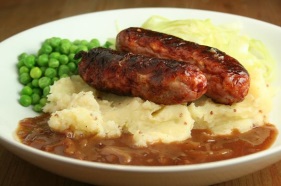 Roast turkey with sage and onion stuffing with roast & creamed potatoes. Fresh  broccoli or carrots  Gravy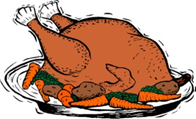 Pasta Bolognaise/Lasagne, garlic bread and Broccoli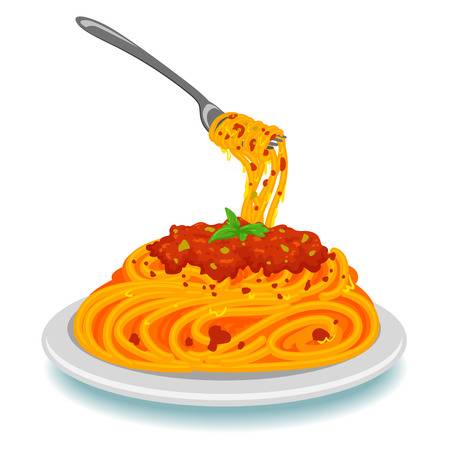 Chicken Curry, rice and peasChicken Curry, rice and peas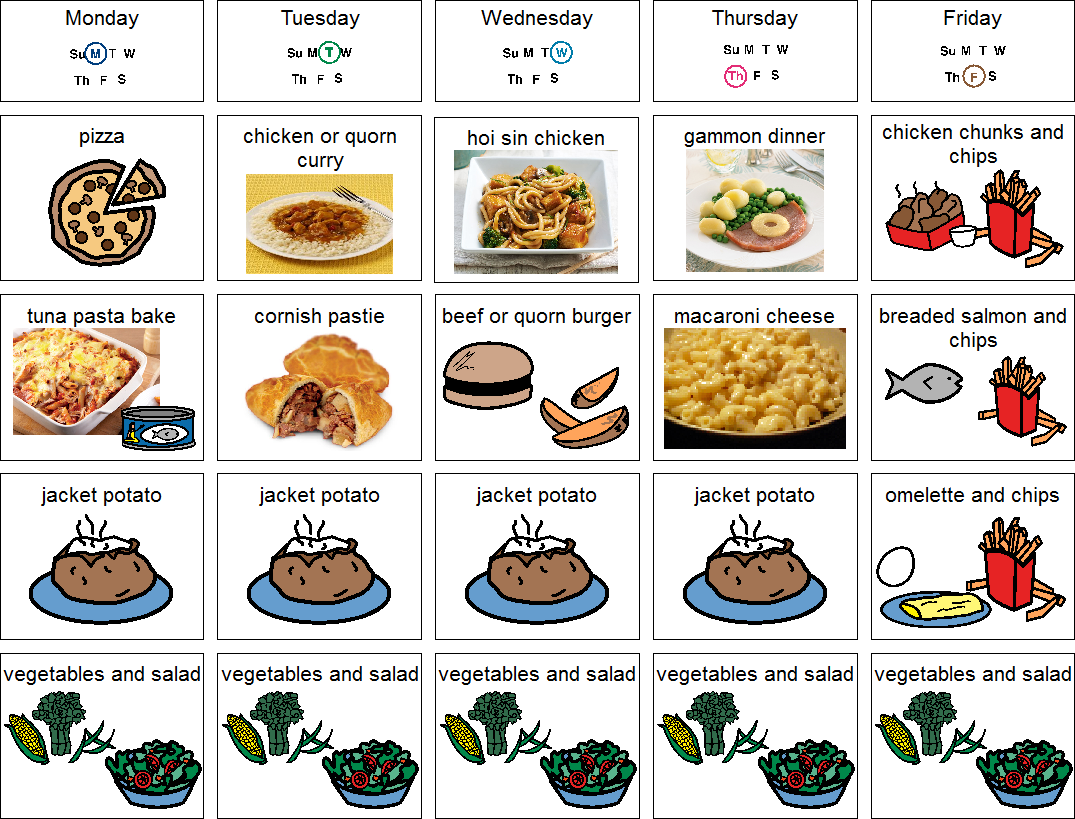 Fish, Chips and peas or beansFish, Chips and peas or beans  2Sandwich (PL)Choice of Ham, Cheese or Tuna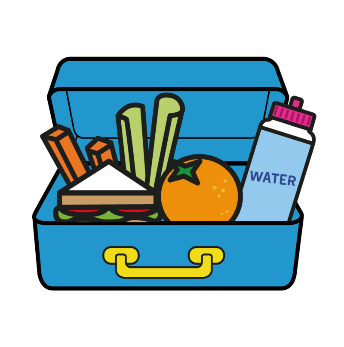 Sandwich (PL)Choice of Ham, Cheese or TunaSandwich (PL)Choice of Ham, Cheese or TunaSandwich (PL)Choice of Ham, Cheese or TunaSandwich (PL)Choice of Ham, Cheese or TunaSandwich (PL)Choice of Ham, Cheese or TunaSandwich (PL)Choice of Ham, Cheese or TunaVJPFilledJacket Potato 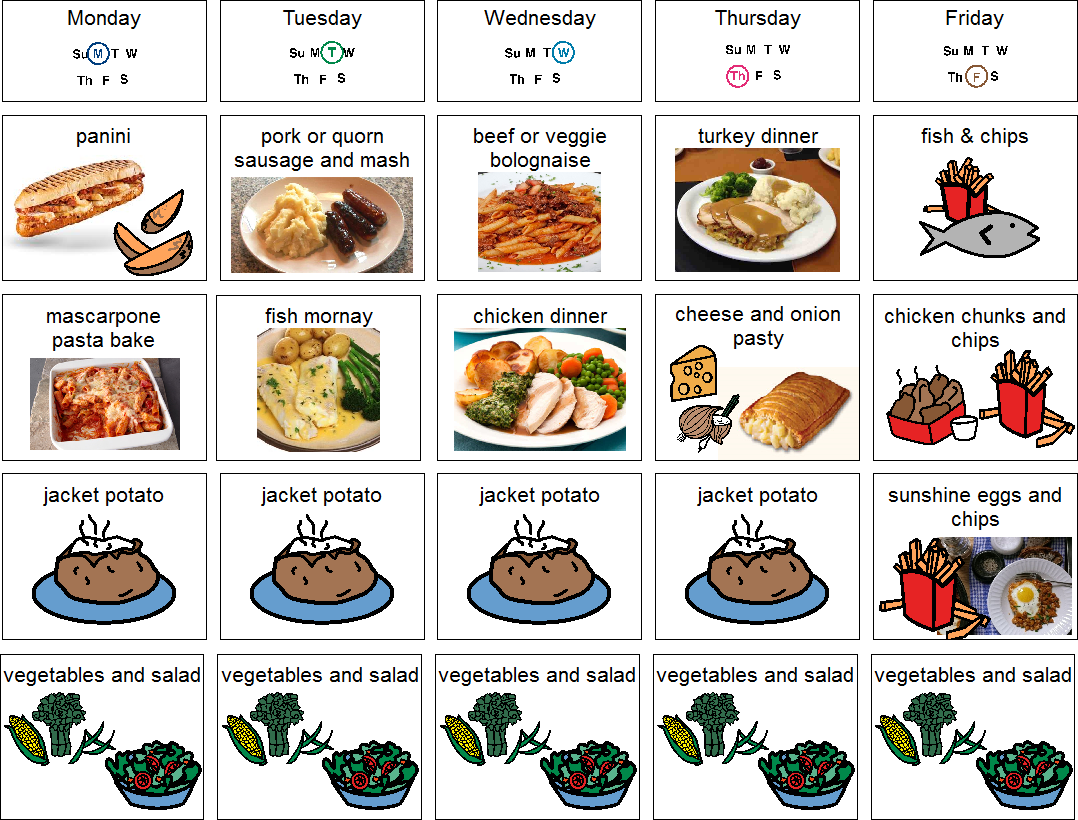 FilledJacket Potato FilledJacket Potato FilledJacket Potato FilledJacket Potato FilledJacket PotatoFilledJacket PotatoDESSERTSDESSERTSDESSERTSDESSERTSDESSERTSDESSERTSDESSERTSDESSERTSDESSERTSDESSERTSDESSERTSDESSERTSDESSERTSDESSERTSVanilla ice creamVanilla ice creamPiece of FruitPiece of FruitBlueberry MuffinBlueberry MuffinBlueberry MuffinBlueberry MuffinHomemade cakeHomemade cakeHomemade cakeHomemade BiscuitHomemade BiscuitVegetarian alternatives available:- Fruit yoghurt, a selection seasonal fresh fruit, soreen and cheese & biscuits available everydayVegetarian alternatives available:- Fruit yoghurt, a selection seasonal fresh fruit, soreen and cheese & biscuits available everydayVegetarian alternatives available:- Fruit yoghurt, a selection seasonal fresh fruit, soreen and cheese & biscuits available everydayVegetarian alternatives available:- Fruit yoghurt, a selection seasonal fresh fruit, soreen and cheese & biscuits available everydayVegetarian alternatives available:- Fruit yoghurt, a selection seasonal fresh fruit, soreen and cheese & biscuits available everydayVegetarian alternatives available:- Fruit yoghurt, a selection seasonal fresh fruit, soreen and cheese & biscuits available everydayVegetarian alternatives available:- Fruit yoghurt, a selection seasonal fresh fruit, soreen and cheese & biscuits available everydayVegetarian alternatives available:- Fruit yoghurt, a selection seasonal fresh fruit, soreen and cheese & biscuits available everydayVegetarian alternatives available:- Fruit yoghurt, a selection seasonal fresh fruit, soreen and cheese & biscuits available everydayVegetarian alternatives available:- Fruit yoghurt, a selection seasonal fresh fruit, soreen and cheese & biscuits available everydayVegetarian alternatives available:- Fruit yoghurt, a selection seasonal fresh fruit, soreen and cheese & biscuits available everydayVegetarian alternatives available:- Fruit yoghurt, a selection seasonal fresh fruit, soreen and cheese & biscuits available everydayVegetarian alternatives available:- Fruit yoghurt, a selection seasonal fresh fruit, soreen and cheese & biscuits available everydayVegetarian alternatives available:- Fruit yoghurt, a selection seasonal fresh fruit, soreen and cheese & biscuits available everydayUnlimited fresh salad and unlimited wholemeal breadLUNCH WILL BE SERVED WITH FRESH MILK OR WATER Unlimited fresh salad and unlimited wholemeal breadLUNCH WILL BE SERVED WITH FRESH MILK OR WATER Unlimited fresh salad and unlimited wholemeal breadLUNCH WILL BE SERVED WITH FRESH MILK OR WATER Unlimited fresh salad and unlimited wholemeal breadLUNCH WILL BE SERVED WITH FRESH MILK OR WATER Unlimited fresh salad and unlimited wholemeal breadLUNCH WILL BE SERVED WITH FRESH MILK OR WATER Unlimited fresh salad and unlimited wholemeal breadLUNCH WILL BE SERVED WITH FRESH MILK OR WATER Unlimited fresh salad and unlimited wholemeal breadLUNCH WILL BE SERVED WITH FRESH MILK OR WATER Unlimited fresh salad and unlimited wholemeal breadLUNCH WILL BE SERVED WITH FRESH MILK OR WATER Unlimited fresh salad and unlimited wholemeal breadLUNCH WILL BE SERVED WITH FRESH MILK OR WATER Unlimited fresh salad and unlimited wholemeal breadLUNCH WILL BE SERVED WITH FRESH MILK OR WATER Unlimited fresh salad and unlimited wholemeal breadLUNCH WILL BE SERVED WITH FRESH MILK OR WATER Unlimited fresh salad and unlimited wholemeal breadLUNCH WILL BE SERVED WITH FRESH MILK OR WATER Unlimited fresh salad and unlimited wholemeal breadLUNCH WILL BE SERVED WITH FRESH MILK OR WATER Unlimited fresh salad and unlimited wholemeal breadLUNCH WILL BE SERVED WITH FRESH MILK OR WATER Menu Cycle Week 1: 2ndNov,23rd Nov,7th DecMenu Cycle Week 1: 2ndNov,23rd Nov,7th DecMenu Cycle Week 1: 2ndNov,23rd Nov,7th DecMenu Cycle Week 1: 2ndNov,23rd Nov,7th DecMenu Cycle Week 1: 2ndNov,23rd Nov,7th DecMenu Cycle Week 1: 2ndNov,23rd Nov,7th DecMenu Cycle Week 1: 2ndNov,23rd Nov,7th DecMenu Cycle Week 1: 2ndNov,23rd Nov,7th DecMenu Cycle Week 1: 2ndNov,23rd Nov,7th DecMenu Cycle Week 1: 2ndNov,23rd Nov,7th DecMenu Cycle Week 1: 2ndNov,23rd Nov,7th DecMenu Cycle Week 1: 2ndNov,23rd Nov,7th DecMenu Cycle Week 1: 2ndNov,23rd Nov,7th DecMenu Cycle Week 1: 2ndNov,23rd Nov,7th Dec